Приложение №7
 к  образовательной программе среднего общего образования  МАОУ «СОШ №46», утвержденной приказом МАОУ «СОШ №46»  от 31.08.2015 г.  № 87/9Рабочая программаучебного предмета «Обществознание» (включая экономику и право) базовый уровеньПояснительная запискаРеализация рабочей программы ориентирована на учебники:Боголюбов Л. Н., Лазебникова А. Ю. "Обществознание. 10 класс. Профильный уровень" учебник для 10 класса общеобразовательных. учреждений . М.: Просвещение. 2008 год.Боголюбов Л. Н., Лазебникова А. Ю. "Обществознание. 11 класс. Профильный уровень" учебник для 11 класса общеобразовательных. учреждений . М.: Просвещение. 2008 год.Боголюбов Л. Н.: Аверьянов Ю.И., Белявский А.В."Обществознание. 10 класс. Базовый уровень" учебник для 10 классаобщеобразовательных. учреждений . М.: Просвещение. 2016 год.Боголюбов Л. Н.: Аверьянов Ю.И., Белявский А.В."Обществознание. 11 класс. Базовый уровень" учебник для 10 классаобщеобразовательных. учреждений . М.: Просвещение. 2016 год.Образовательная программа по обществознанию (включая экономику и право) предполагает изучение предмета в объеме 3 часа в неделю, 102 часа в год, 204 часа в 10-11 классе. Дополнительный час в неделю (к базовым 2 часам) позволяет не только выполнить требования государственного стандарта образования, но и реализовать компетентностный подход в обучении через обеспечение практико-ориентированного обучения предмету, позволяет приобрести опыт познавательной и практической деятельности для (итоговой) аттестации (ЕГЭ).Изучение обществознания на профильном уровне среднего (полного) общего образования направлено на достижение следующих целей:развитие личности в период ранней юности, ее духовной культуры, социального мышления, познавательного интереса к изучению социально-гуманитарных дисциплин, критического мышления, позволяющего объективно воспринимать социальную информацию и уверенно ориентироваться в ее потоке;- воспитание общероссийской идентичности, гражданственности, социальной ответственности, приверженности к гуманистическим и демократическим ценностям, положенным в основу Конституции Российской Федерации;освоение системы знаний, составляющих основы философии, социологии, политологии, социальной психологии,необходимых для эффективного взаимодействия с социальной средой и успешного получения последующего профессионального образования и самообразования;- овладение умениями получения и осмысления социальной информации, систематизации полученных данных; освоение способов познавательной, коммуникативной, практической деятельности в характерных социальных ролях;формирование опыта применения полученных знаний и умений для решения типичных задач в области социальных отношений; в сферах гражданской и общественной деятельности, межличностных отношений, включая отношения между людьми разных национальностей вероисповеданий, познавательной, коммуникативной, семейно-бытовой деятельности; для самоопределения в области социальных и гуманитарных наук. Освоение нового содержания осуществляется с опорой на межпредметные связи с курсами истории, географии, литературы и др.Изучение обществознания в старшей школе на профильном уровне направлено на достижение следующих целей:Требования к результатам подготовки учащихсяПо окончании изучения курса «Обществознание» на профильном уровне предполагается получение следующей модели выпускника:знать/понимать:— социальные свойства человека, его место в системе общественных отношений;—  закономерности развития общества как сложной самоорганизующейся системы;— основные социальные институты и процессы;— различные подходы к исследованию проблем человека и общества;— особенности различных общественных наук, основные пути и способы социального и гуманитарного познания; уметь:— характеризоватъ с научных позиций основные социальные объекты (факты, явления, процессы, институты), их место и значение в жизни общества как целостной системы; проблемы человека в современном обществе;— осуществлять комплексный поиск, систематизацию и интерпретация социальной информации по определенной теме из оригинальных неадаптированных текстов (философских, научных, правовых, политических, публицистических);— анализировать и классифицировать социальную информацию, представленную в различных знаковых системах (текст, схема, таблица, диаграмма, аудиовизуальный ряд); переводить ее из одной знаковой системы в другую;— сравнивать социальные объекты, выявляя их общие черты и различия; устанавливать соответствия между существенными чертами и признаками социальных явлений и обществоведческими терминами, понятиями; сопоставлять различные научные подходы; различать в социальной информации факты и мнения, аргументы и выводы;— объяснять внутренние и внешние связи (причинно-следственные и функциональные) изученных социальных объектов (включая взаимодействия человека и общества, общества и природы, общества и культуры, подсистем и структурных элементов социальной системы, социальных качеств человека); —раскрывать на примерах важнейшие теоретические положения и понятия социально-экономических и гуманитарных наук;— участвовать в дискуссиях по актуальным социальным проблемам;— формулировать на основе приобретенных социально-гуманитарных знаний собственные суждения и аргументы по определенным проблемам;— оценивать различные суждения о социальных объектах с точки зрения общественных наук;— подготавливать аннотацию, рецензию, реферат, творческую работу, устное выступление;— осуществлять индивидуальные и групповые учебные исследования по социальной проблематике;— применять социально-экономические и гуманитарные знания в процессе решения познавательных и практических задач, отражающих актуальные проблемы жизни человека и общества;использовать приобретенные знания и умения в практической деятельности и повседневной жизни для:— эффективного выполнения типичных социальных релей; сознательного взаимодействия с социальными институтами;— ориентировки в актуальных общественных событиях и процессах; выработки собственной гражданской позиции;— оценки общественных изменений с точки зрения демократических и гуманистических ценностей, лежащих в основе Конституции Российской Федерации;— самостоятельного поиска социальной информации, необходимой для принятия собственных решений; критического восприятия информации, получаемой в межличностном общении и массовой коммуникации;— нравственной оценки социального поведения людей;— предвидения возможных последствий определенных социальных действий субъектов общественных отношений;ориентации в социальных и гуманитарных науках, их последующего изучения в учреждениях среднего и высшего профессионального образования;— осуществления конструктивного взаимодействия людей с разными убеждениями, культурными ценностями и социальным положением.Обязательный минимум содержания основных образовательных программ Социально-гуманитарные знания и профессиональная деятельностьЕстественнонаучные и социально-гуманитарные знания, их общие черты и различия. Социальные науки и их классификация. Место философии в системе обществознания. Философия и наука. Социология, политология, социальная психология как общественные науки.Основные этапы развития социально-гуманитарного знания. Древние мыслители о мире и человеке.Взгляды на общество и человека в индустриальную эпоху.Общественная мысль России. Философские искания XIX века. Русская философская мысль начала XX века.Профессиональная деятельность в сфере социально-гуманитарного знания. Потребности современного общества в специалистах социально-гуманитарного профиля.Основные профессии социально-гуманитарного профиля. Профессиональные образовательные учреждения.Общество и человекПроисхождение человека и становление общества. Человечество как результат биологической и социокультурной эволюции. Сущность человека как проблема философии. Социальная сущность деятельности. Мышление и деятельность. Соотношение мышления и языка.Общество, социальные взаимодействия и общественные отношения. Общество как форма совместной жизнедеятельности людей. Отличия общества от социума. Социум как особенная часть мира.Системное строение общества. Социальная система, ее подсистемы и элементы. Социальная система и ее среда.Типология обществ. Уровни рассмотрения общества: социально-философский, историко-типологический, социально-конкретный.Восток и Запад. Цивилизационное развитие общества. Типология цивилизаций.Смысл и направленность общественного развития. Формации и цивилизации. Цивилизация и культура. Понятие культуры.Исторический процесс и его участники. Типы социальной динамики. Факторы изменения социума.Общественный прогресс. Многообразие и неравномерность процессов общественного развития.Свобода и необходимость в человеческой деятельности. Свобода и произвол. Свобода и ответственность. Свобода выбора.Деятельность  как способ существования людейМногообразие деятельности. Потребности и интересы. Типология деятельности. Природа творческой деятельности.Деятельность в сфере духовной культуры. Сохранение и распространение духовных ценностей. Освоение ценностей духовной культуры.Трудовая деятельность. Социология труда. Социальное партнерство и перспективы его развития в России.Политическая деятельность. Власть и политика. Типология властных отношений. Легитимность власти.Сознание и познаниеОнтология и теория познания. Проблема познаваемости мира. Понятие об агностицизме. Познавательная деятельность. Чувственное и рациональное познание.Истина и ее критерии. Понятие научной истины. Относительность истины. Истина и заблуждение.Виды и уровни человеческих знаний. Мифологическое и рационально-логическое знание. Жизненный опыт и здравый смысл.Научное познание. Основные особенности методологии научного мышления. Дифференциация и интеграция научного знания.Социальное познание, его особенности. Современные проблемы социальных и гуманитарных наук.Знание и сознание. Общественное и индивидуальное сознание. Теоретическое и обыденное сознание.Самопознание и самооценка. Самосознание и его роль в развитии личности. Трудности познания человеком самого себя.Личность. Межличностные отношенияИндивид, индивидуальность, личность. Структура личности. Устойчивость и изменчивость личности.Периодизация развития личности. Понятие возраста в психологии. Становление личности.Направленность личности. Социальная установка. Ценностные ориентации, убеждения. Социальная принадлежность и социальная позиция. Социальное поведение.Общение как обмен информацией. Средства межличностной коммуникации. Вербальное и невербальное общение. Особенности общения в информационном обществе.Общение как межличностное взаимодействие. Типы взаимодействия: кооперация и конкуренция. Общение в юношеском возрасте.Общение как взаимопонимание. Механизмы взаимовосприятия в процессе общения. Идентификация в межличностном общении.Эмпатия. Эффекты и стереотипы межличностного восприятия.Малые группы. Группы условные. Референтная гpyппa. Межличностные отношения в группах. Интеграция в группах разного уровняразвития.Межличностная совместимость. Групповая сплоченность. Дружеские отношения. Конформность, нонконформность, самоопределение Групповая дифференциация. Взаимоотношения в ученических гpyппax. Стиль лидерства.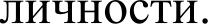 Семья как малая группа. Психология семейных взаимоотношений. Тендерное поведение. Воспитание в семье.Антисоциальные группы. Дедовщина и другие формы насилия в группе. Особая опасность криминальных групп.Конфликт. Проблема межличностного конфликта. Структура, функции, динамика конфликта. Пути конструктивного разрешения конфликта.Социальное развитие современного о0ществаСоциальная структура и социальные отношения. Социальные группы, их классификация. Маргинальные группы.Социальные институты. Типы и функции социальных институтов. Социальная инфраструктура. Социальная стратификация и мобильность.Роль экономики в жизни общества. Экономические институты. Влияние экономики на социальную структуру. Качество и уровень жизни. Экономика и политика. Экономика и культура.Социальные статусы и роли. Ролевое поведение. Ролевой набор. Ролевой конфликт. Социальные роли в юношеском возрасте.Социальные ценности и нормы. Мораль. Право. Роль права в жизни общества. Правовая культура. Социализация индивида.Отклоняющееся поведение и социальный контроль. Формы и проявления отклоняющегося поведения. Социальные последствия отклоняющегося поведения.Социальное сотрудничество. Социальные интересы. Социальный конфликт и пути его разрешения.Этнос и нация. Этническое многообразие современного мира. Этнокультурные традиции и ценности. Ментальные особенности этноса.Межнациональное сотрудничество и конфликты. Проблемы регулирования межнациональных отношений. Конституционные основы национальной политики России.Демографическая ситуация в России и в мире. Демографическая политика в России.Семья и брак как социальные институты. Традиционные семейные ценности. Тенденции развития семьи в современном мире.Проблема неполных семей. Государственная политика поддержки семьи.Культура бытовых отношений. Социально-бытовые интересы. Материально-вещественная среда обитания человека. Молодежь как социальная гpyппa. Особенности молодежной субкультуры. Проблемы молодежи в современной России.Тенденции развития социальных отношений в России. Социальные проблемы современной России. Конституционные основы социальной политики РФ.Политическая жизнь современного обществаПолитическая система, ее структура и функции. Политический режим. Типы политических режимов. Тоталитаризм и авторитаризм, их общие черты и отличия.Государство в политической системе. Понятие бюрократии. Современная государственная служба, ее задачи. Основные направления политики государства.Демократия, ее основные ценности и признаки. Проблемы современной демократии. Делегирование	властных полномочий.Парламентаризм. Развитие традиций парламентской демократии в России.Выборы в демократическом обществе. Избирательная система. Избирательная кампания. Избирательные технологии.Человек в политической жизни. Политическое участие. Понятие политической культуры.Гражданское общество и правовое государство. Основы гражданского общества. Общественный контроль за деятельностью институтов публичной власти.Политическая идеология. Политическая психология и политическое поведение.Политические партии и движения. Типология политических партий. Становление многопартийности в России. Сетевые структуры в политике.Политическое лидерство. Понятие и типология лидерства. Имидж политического лидера. Группы давления (лоббирование).Политические элиты. Типология элит. Элита и контрэлита. Особенности формирования элит в современной России.Истоки и опасность политического экстремизма. Политический терроризм, его особенности в современных условиях.Политический конфликт. Причины политических конфликтов, пути их урегулирования.Место и роль СМИ в политической жизни. Типы информации, распространяемой СМИ. Влияние СМИ на избирателя.Политический процесс, его формы. Развитие политических систем. Особенности политического процесса в современной России.Современный этап политического развития России.Духовная культураПонятие «духовная культура». Духовное развитие общества. Многообразие и диалог культур. Толерантность.Духовная  жизнь  людей.  Мировоззрение, его	виды  и	формы.  Менталитет.  Высшие  духовные  ценности.  Патриотизм.Гражданственность.Мораль и нравственность. Нравственные ориентиры личности. Нравственная культура.Социальная и личностная значимость образования. Тенденции развития образования в современном мире. Роль и значение непрерывного образования в информационном обществе.Наука. Функции современной науки. Этика науки.Роль религии в жизни общества. Религия как одна из форм культуры. Мировые религии. Принцип свободы совести. Религия в современном мире. Межконфессиональные отношения.Искусство. Виды и жанры искусства. Миф и реальность современного искусства.Массовая культура. СМИ и культура. Роль телевидения в культурной жизни общества.Современный этап мирового развитияМногообразие современного мира. Особенности традиционного общества. Достижения и противоречия западной цивилизации. Кризис индустриальной цивилизации.Целостность и противоречивость современного мира. Глобальные проблемы современности. Взаимосвязь глобальных проблем.Глобализация и ее последствия. Процессы глобализации и становление единого человечества.Взгляд в будущее. Социально-гуманитарные последствия перехода к информационной цивилизации.Обязательный минимум содержания основных образовательных программ по экономикеПредмет и метод экономической науки. Свободные и экономические блага. Альтернативная стоимость. Кривая производственных возможностей. Факторы производства и факторные доходы. Выгоды обмена. Абсолютные и сравнительные преимущества. Рациональный потребитель Полезность и потребительский выбор. Реальные и номинальные доходы семьи. Потребительский кредит. Простым курсивом в тексте здесь и далее выделен материал, который подлежит изучению, но не включается в Требования к уровню подготовки выпускников.Функционирование рынка. Cпpoc, величина cпpoca, закон cпpoca, индивидуальный и рыночный cпpoc. Товары Гиффена. Факторы cпpoca. Эластичность спроса по цене. Эластичность спроса по доходу. Нормальные блага, товары первой необходимости и товары роскоши. Заменяющие и дополняющие товары, перекрестная эластичность cпpoca. Предложение, величина предложения, закон предложения, индивидуальное и рыночное предложение. Факторы предложения. Эластичность предложения. Рыночное равновесие, равновесная цена. Фирма и ее цели. Организационно-правовые формы предприятий по российскому законодательству. Экономические и бухгалтерские затраты и прибыль. Показатели выпуска фирмы: общий, средний и предельный продукт переменного фактора производства. Закон убывающей отдачи. Амортизационные отчисления. Необратимые издержки. Постоянныепеременные издержки. Средние и средние переменные издержки. Эффект масштаба. Предельные издержки и предельная выручка фирмы. Максимизация прибыли. Рыночные структуры. Совершенная конкуренция. Монополия, виды монополий. Ценовая дискриминация. Монополистическая конкуренция. Олигополия. Монопсония. Политика защиты конкуренции и антимонопольное законодательство. Рынки факторов производства, производный спрос. Рынок труда. Спрос фирмы на труд. Предложение труда для отдельной фирмы. Минимальная оплата труда. Дискриминация на рынке труда. Роль профсоюзов. Рынки земли. Экономическая рента. Рынок капитала. Дисконтирование. Роль государства в рыночной экономике. Общественные блага и внешние эффекты. Распределение доходов. Измерение неравенства доход Государственный бюджет и государственный долг. Налоги. Фискальная политика государства.Особенности макроэкономического анализа. Представление о системе национальных счетов. BBП. Номинальный и реальный BBП. Совокупный спи совокупное предложение. Деньги. Денежные агрегаты. Основы денежной политики. Банки и банковская система. Инфляция и дефляция; виды инфляции. Причины инфляции. Последствия инфляции. Безработица. Государственная политика в области занятости. Экономический рост. Экономические циклы. Международная торговля. Государственная политика в области международной торговли. Обменный курс валюты. Международные финансы. Глобальные экономические проблемы. Предпринимательство, его виды и мотивы. Основные источники финансирования бизнеса. Ценные бумаги и рынок ценных бумаг. Финансовые институты. Страховые услуги. Основные принципы менеджмента. Основные элементы маркетинга. Бизнес-план. Особенности современной экономики России.Происхождение праваМесто права в системе социального регулирования общества. Механизм правового регулирования. Законные интересы. Действие права во времени, в пространстве и по кругу лиц. Эффективность права. Формы (источники) права. Правовые системы современности. Нормы и основные отрасли права в России. Правотворчество. Общие правила применения права. Толкование права. Правоприменительная практика. Правопорядок. Правоотношения. Юридический конфликт. Правонарушения. Юридическая ответственность. Право и личность. Правосознание. Правовая культура. Правомерное поведение. Право и государство. Формыгосударства. Основы конституционного права. Система конституционных прав и свобод в Российской Федерации. Гражданство Российской Федерации. Избирательная система и избирательный процесс. Воинская обязанность и право на альтернативную гражданскую службу. Права и обязанности налогоплательщиков. Правоохранительные органы, их виды и полномочия. Правосудие. Конституционное, гражданское, арбитражное, уголовное судопроизводство. Субъекты и объекты гражданского права. Организационно-правовые формы предпринимательской деятельности. Сделки. Отдельные виды гражданско-правовых договоров (купля-продажа, подряд, аренда, оказание услуг). Имущественные и неимущественные права и способы их защиты. Наследование. Гражданско-правовая ответственность. Государство как субъект экономических отношений. Правовые средства государственного регулирования экономики. Семейные правоотношения. Брак. Брачный контракт. Права, обязанности и ответственность членов семьи. Трудоустройство и занятость. Трудовой договор, порядок его заключения и расторжения. Рабочее время и время отдыха. Трудовые споры и порядок их рассмотрения. Дисциплинарная ответственность работника. Защита трудовых прав. Правовые основы социальной защиты и обеспечения.Административные	правоотношения.	Основания	административной	ответственности.	Производство	поадминистративных правонарушениях. Органы и способы рассмотрения административных споров.Понятие преступления и наказания. Действие уголовного закона. Защита прав обвиняемого,	потерпевшего,уголовном процессе. Право на благоприятную окружающую среду и способы его защиты.делам свидетеля,об вЭкологические правонарушения и ответственность за причинение вреда прав обвиняемого, потерпевшего, свидетеля в уголовном процессе.Право на благоприятную окружающую среду и способы его защиты. Экологические правонарушения и ответственность за причинение вреда окружающей среде. Субъекты международного права. Международный договор. Международные документы о правах человека. Международная защита прав человека в условиях мирного и военного времени. Профессиональное юридическое образование. Основные юридические профессии, особенности профессиональной юридической деятельности.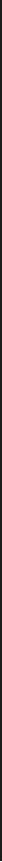 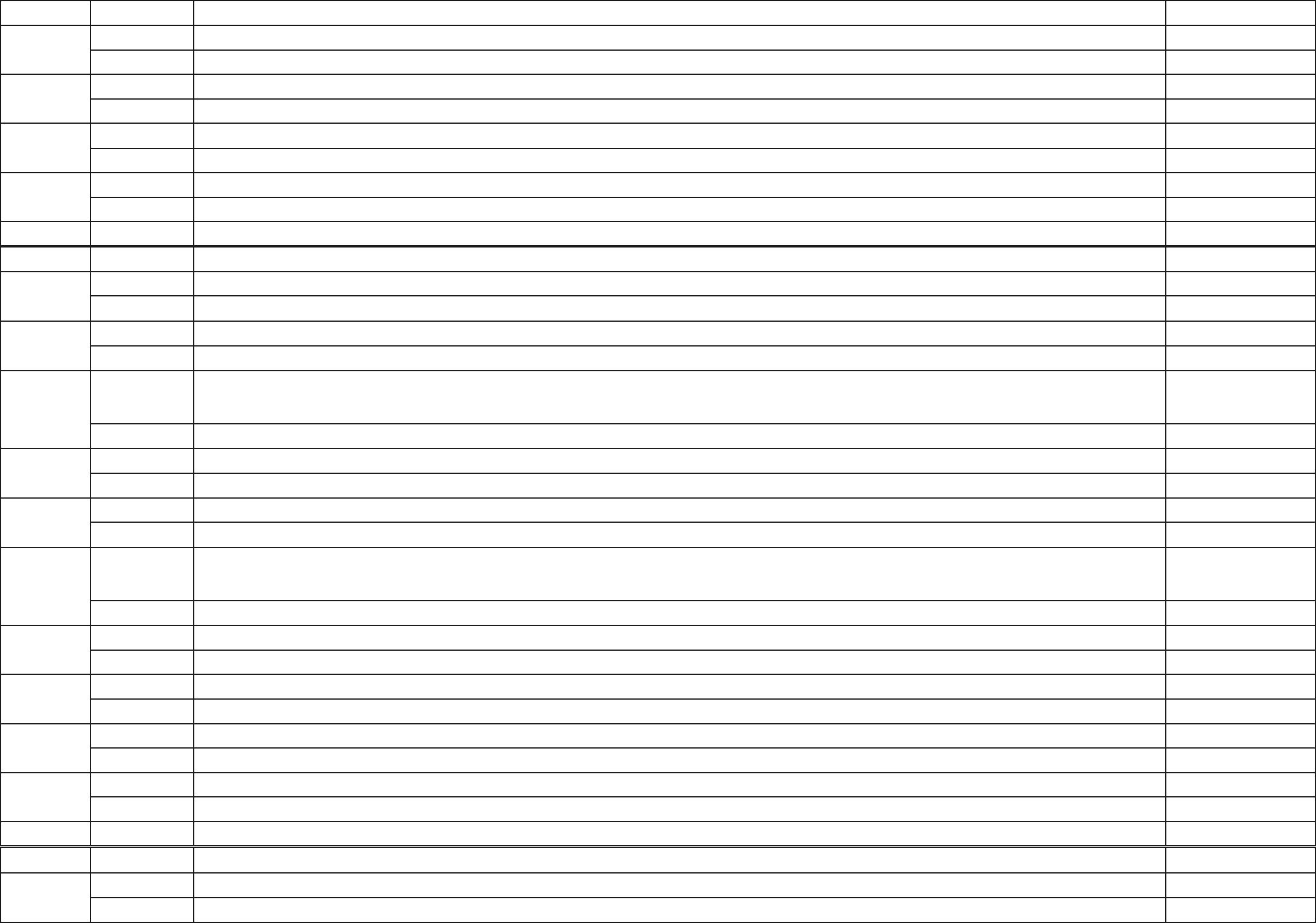 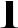 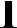 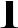 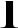 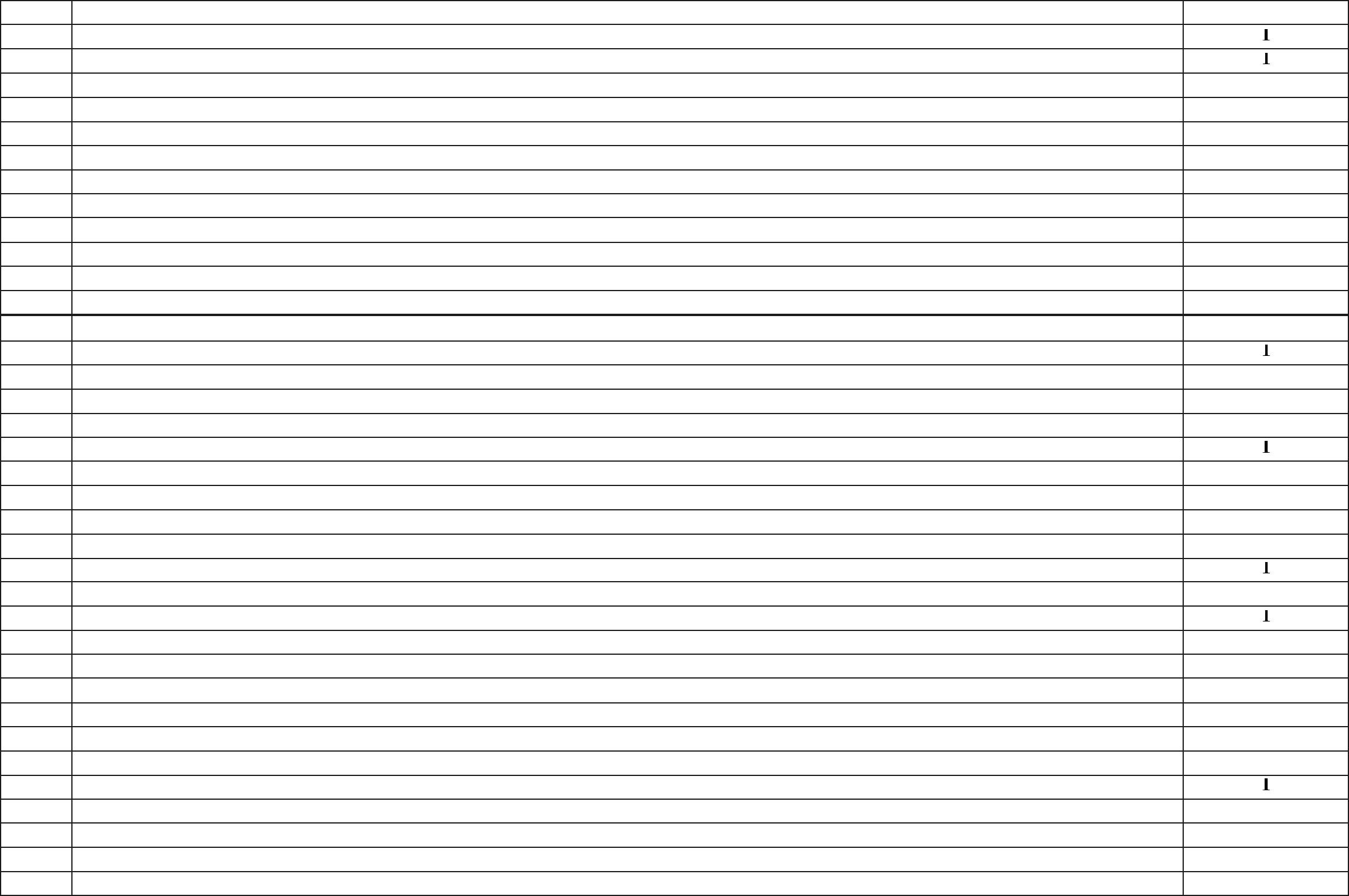 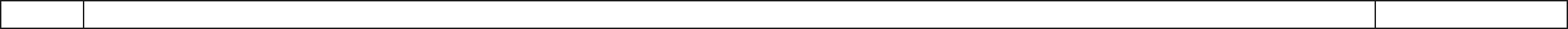 Обществознание 10 классТематическое планированиеНеделя№Тема урокаПОЛ-ВOурокаЧПСОВ11Естественнонаучные и социально-гуманитарные знания12Классификация социально-гуманитарных наук123Воззрения древневосточных мыслителей на мир и на место человека в нем14Моральная философия эпохи Средневековья135Социально-философские идеи Нового времени16Социалисты-утописты об идеальном общественном устройстве147Из истории русской философской мысли18Марксистские учения об обществе19Общественные потребности и мир профессий1510Мотивы выбора профессии.1611Особенности профессий социально-гуманитарного профиля112Наука о происхождении человека. Становление общества1713Человечество как результат биологической и социокультурной революции114Общество и общественные отношения1815Общество как развивающаяся система116Социальная система, ее подсистемы и элементы117Традиционное общество118Становление индустриального общества. Индустриальное общество как техногенная цивилизация11019Современное общество в зеркале цивилизационного опыта. Восток и Запад в диалоге культур120Типы социальной динамики. Факторы изменения социума11121Пpoгpecc и peгpecc. Противоречивость пpoгpecca122Свобода и необходимость в человеческой деятельности11223Свобода и произвол. Свобода и ответственность124Контрольно-обобщающий урок11325Многообразие деятельности.  Творческая деятельность126Деятельность в сфере духовной культуры11427Трудовая деятельность128Политическая деятельность11529Власть и политика130Контрольно- обобщающий урок131Чувственное познание: его возможности и границы132Сущность и формы рационального познания11733Истина и ее критерии134Виды истины. Истина и заблуждение11835Жизненный опыт и здравый смысл.136Особенности и уровни научного познания. Методы научного познания11937Дифференциация и интеграция научного знания138Проблемы социальных наук и гуманитарных знаний12039Общественное и индивидуальное сознание140Самопознание и самооценка141Контрольно-обобщающий урок142Индивид, индивидуальность, личность12243Структура личности144Периодизация развития личности12345Становление личности146Социальное поведение12447Общение как обмен информацией12548Вербальное и невербальное общение12549Особенности общения в информационном обществе150Общение как межличностное взаимодействие12651Общение как взаимопонимание152Механизмы взаимовосприятия в процессе общения12753Малые группы. Классификация малых групп154Межличностная совместимость155Конформность, нонконформность, самоопределение личности.156Положение личности в группе157Семья как малая группа158Психология семейных взаимоотношений.13059Тендерное поведение. Воспитание в семье160Конфликт. Структура, функции, динамика конфликта13161Пути конструктивного разрешения162Контрольно-обобщающий урок13263Рынок труда. Производитель на рынке164Предпринимательство и бизнес13365Банковская система166Налоговая система13467Экономика. Обобщение.168Зачет (в форме ЕГЭ)1ТЕМАТИЧЕСКОЕ ПЛАНИРОВАНИЕ11 класс№п/пНазвание тем, разделовКолич-вочасов1Введение. Общество как сложная динамическая система1Тема I Человек и экономика2Экономика: наука и хозяйство14Экономические системы5Экономическая деятельность.1Измерители экономической деятельности6Экономический рост и развитие17Экономические циклы8Повторительно- обобщающие уроки по теме: «Экономика»29Контрольная работа №1 по теме: «Экономический рост и развитие»110Рыночные отношения в экономике111Спрос и предложение112Конкуренция и монополия113Семинарское занятие «Становление рыночных отношений в современной России»114Рыночные отношения в нашем крае1исследовательская работа15Роль фирм в экономике. Факторы производства и факторные доходы16Роль фирм в экономике. Постоянные и переменные издержки117Налоги, уплачиваемые предприятиями118Правовые основы предпринимательства119Основные принципы менеджмента120Обучающая игра «Как открыть свое дело»121Контрольная работа №2 по теме: «Предпринимательство»122Роль государства в экономике.123Основы денежной и бюджетной политики124Защита конкуренции и антимонопольное законодательство125Банковская система126Финансовые институты127Виды, причины и последствия инфляции128Рынок труда129Экономика потребителя. Защита прав потребителя.130Экономика производителя. Рациональное экономическое поведение потребителя и производителя.31Обобщающий урок по теме «Экономика»1Тема II Социально-политическое развитие общества32Свобода и необходимость в человеческой деятельности.33Общественное сознание34Социализация индивида135Политическое сознание.136Политическая элита. Особенности  её формирования в современной России.137Политическое лидерство. Роль политического лидера в современном мире.138Демографическая ситуация в РФ. Проблема неполных семей39Социальные процессы в современной России140Религиозные объединения и организации РФ.141Обобщение по теме: «Проблемы социально-политического развития общества»1Тема III Человек и закон42Система права, основные отрасли, институты, отношения143Правовые системы и источники права144Современные подходы к пониманию права.45Правомерное поведение146Законотворческий процесс в Российской Федерации.147Гражданин Российской Федерации148Гражданин, его права и обязанности. Гражданство в РФ.49Воинская обязанность. Права и обязанности налогоплательщика150Правонарушения и юридическая ответственность151Основы конституционного права в РФ152Экологическое право153Гражданское право. Имущественные права54Семейное право. Порядок и условия заключения брака.155Правовое регулирование отношений супругов156Основы административного права157Основы трудового права в Российской Федерации158Трудовые отношения. Порядок приёма на работу.159Занятость населения. Социальная защита и социальное обеспечение.160Процессуальное право: гражданский процесс.161Процессуальное право: арбитражный процесс.162Процессуальное право: уголовный процесс.63Процессуальное право: уголовный процесс.164Процессуальное право: административная юрисдикция, конституционное судопроизводство.165Международная защита прав человека166Обобщающий урок по теме «Правовое регулирование общественных отношений»167-68  Зачет по курсу «Обществознания»1